Fédération des Activités Postales et de Télécommunication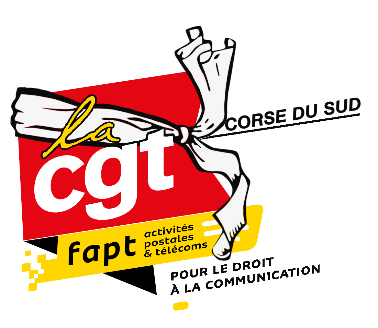 SYNDICAT DEPARTEMENTAL DE CORSE DU SUDRés U Piopu  Bt E  Rue Cdt Biancamaria 20090  AJACCIOTel: 04.95.10.50.60/62  Port: 06.46.32.50.12www.cgtfaptcorse.fr	e.mail : cgt-ptt-2a@wanadoo.frAccord GPEC local DRR de CORSE Le nouvel accord local sur les activités et l’emploi à la DRR de Corse a été signé Le 11 juillet entre d’une part l’Organisation syndicale majoritaire actuelle et la Direction Régionale de CORSE.A noter que contrairement aux accords des années précédentes le Syndicat FO n’a pas signé, estimant d’après leurs propres explications « qu’il n’y avait rien à négocier ! ».Alors qu’il y a-t-il dans cet accord de plus ou de moins que les autres années ?Rien de bien extraordinaire en fait, et malgré quelques recrutements et certaines garanties concernant par exemple le maintien de la DRR et des boutiques, nous n’éviterons pas de nombreuses suppressions d’emplois et probables fermetures de services, suite aux nombreux départs prévus.Globalement l’argumentation de l’entreprise est toujours la même !Présenter un contexte difficile du fait d’une concurrence féroce, de l’arrivé des RIP, d’un avenir incertain et d’une baisse d’activité prévisible dans les domaines techniques mais aussi du commercial.Puis après avoir inquiété il faut rassurer, donner de l’espoir et convaincre en arguant que les salariés de Corse sont capables de relever bien des défis, que nous avons de bons résultats et que tout cela a joué en notre faveur et a permis à la direction d’obtenir certaines concessions du national. Et enfin de conclure en affirmant qu’il y aura quand même des sacrifices à faire…Voilà en résumé le fil conducteur de ces négociations et on comprend vite que dans ces conditions il devient très difficile d’obtenir autres choses que de « limiter la casse ».La CGT a rencontré le 23 août le directeur régional et nous lui avons fait part de notre avis et du fait que nous n’aurions pas signé cet accord, pas plus que nous n’avions signé les précédents.La CGT est simplement fidèle à ses orientations et convictions, dans la défense de l’intérêt des salariés !Un contexte difficile ? Peut-être mais avec un chiffre d’affaires en progression et un bénéfice de 1,5 milliard au premier semestre les choses ne vont pas si mal que ça, bien au contraire !Un avenir incertain et des baisses d’activités ? Nous sommes sur des hypothèses ! Par exemple la fibre devait faire baisser l’activité maintenance de façon drastique mais ce n’est pas si évident et les estimations sont revues à la hausse.  Dans certaines villes à forte concurrence les interventions SAV FTTH explosent littéralement. Pour la CGT il faut au contraire des recrutements massifs pour remplacer tous les départs et renforcer les services en souffrance et en sous effectifs.L’humain n’est ni une marchandise, ni un coût !